Разработанные методические пособия Игра - ведущий вид деятельности дошкольника, поэтому я широко использую в своей работе дидактические игры. В игре развитие ребенка идет  гораздо быстрее, чем при использовании только традиционных приемов воспитания и обучения.Использую авторские разработанные дидактические игры и пособия.  Дидактическое панно « Домик в деревне» - это многофункциональное, мобильное и легко применяемое пособие.   Дидактическое панно представляет собой доску, обтянутую ворсистой тканью.  К панно прилагаются разнообразные картинки, буквы с обратной стороны которых приклеена  ворсистая ткань. Все предметы легко снимаются и могут быть перенесены в любое место. Применение панно в логопедической работе позволяет  проводить коррекцию и развитие всех компонентов речи, применять его как  на индивидуальных, так и подгрупповых логопедических занятиях. Оно имеет привлекательный вид и вызывают интерес многократной игры с ним. Панно «Домик в деревне» в первую очередь направлено на автоматизацию коррегируемых звуков, а также их дифференциацию. Основная рабочая часть панно располагается на доступном для детей уровне. Возможность свободного действия с картинками, простота их перемещения повышает интерес детей, активизирует их речевую деятельность.Данное игровое пособие соответствует требованиям ФГОС ДОУ, в частности:- Обеспечивает максимальную реализацию образовательного потенциала пространства группы для коррекции недостатков речевого развития воспитанников;-  обеспечивает возможность общения и совместной деятельности детей и взрослого;- обеспечивает учет возрастных особенностей детей; - данное пособие является содержательно насыщенным, полифункциональным,   вариативным, доступным и безопасным.- обеспечивает игровую ,познавательную, исследовательскую и творческую активность  воспитанников;- обеспечивает эмоциональное благополучие детей во взаимодействии с предметно-пространственным окружением; возможность самовыражения детей. Панно является многофункциональным, мобильным и легко применяемым пособием. Все предметы легко снимаются и могут быть перенесены в любое место. Применение панно в логопедической работе позволяет  проводить коррекцию и развитие всех компонентов речи, применять его как  на индивидуальных, так и подгрупповых логопедических занятиях.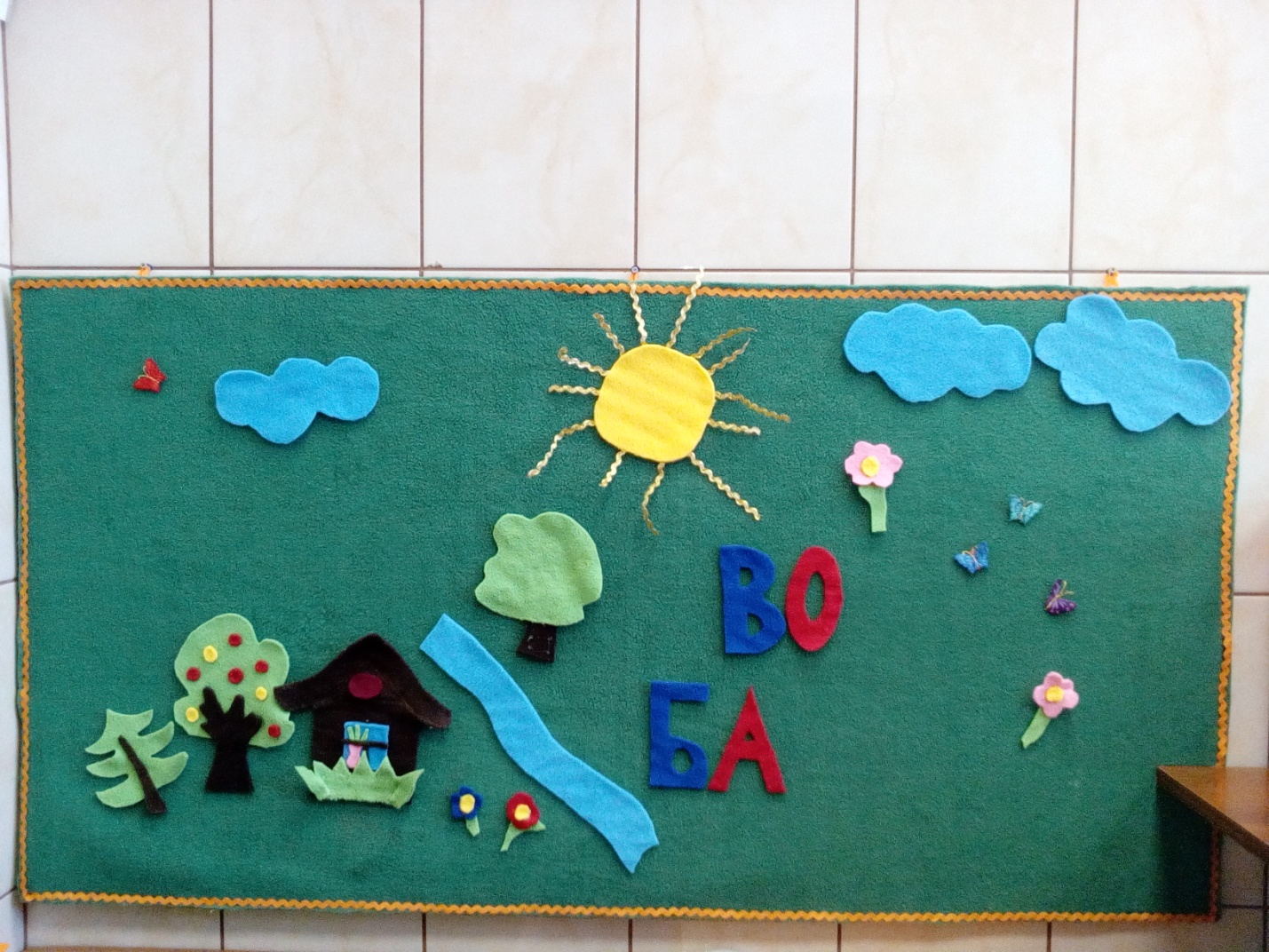 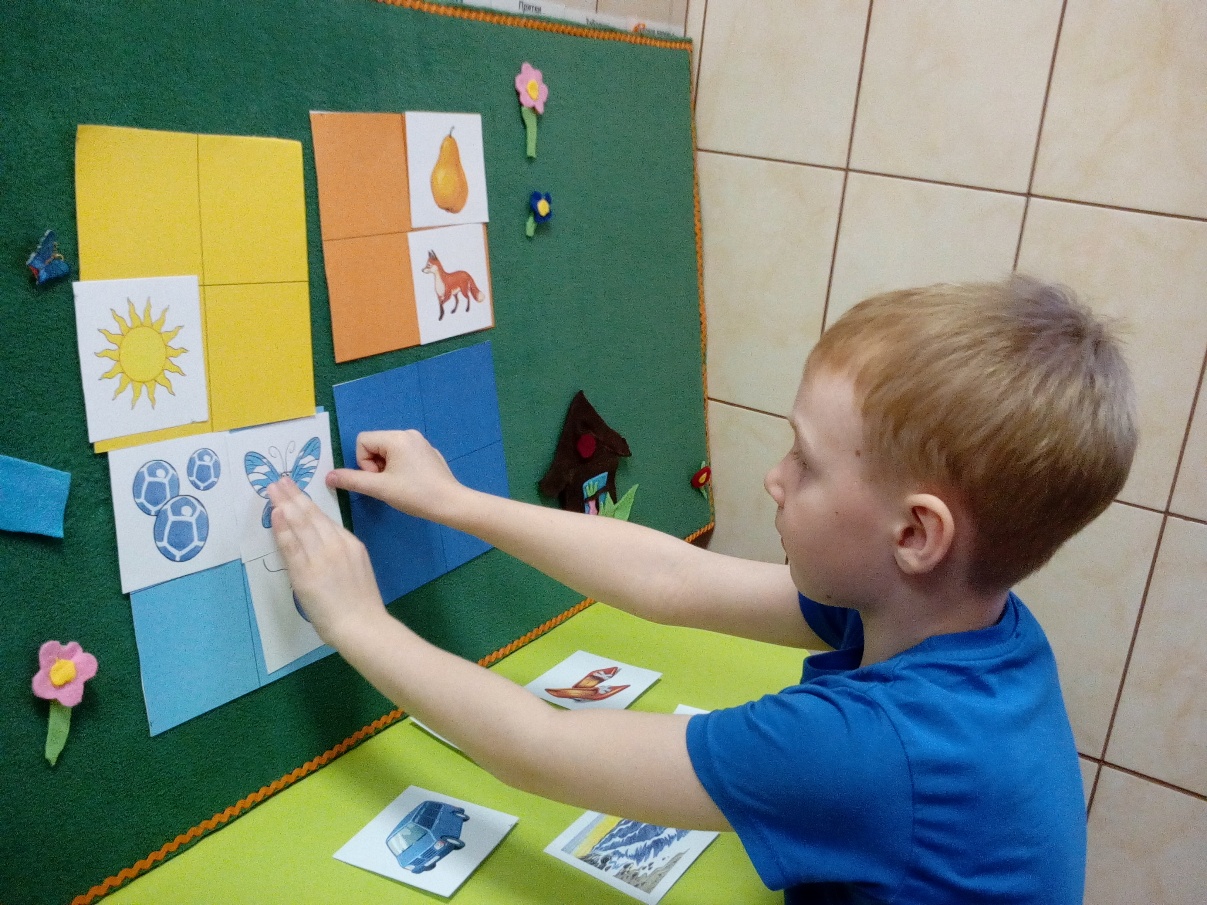 Использую в работе авторское пособие «Артикуляционная гимнастика на палочках». Целью пособия является выработка полноценных движений и определенных положений органов артикуляционного аппарата, необходимых для правильного произношения звуков. 
Задачи пособия: • учит детей правильному положению губ, языка и неба, необходимых для артикуляции звуков; • способствует исправлению имеющихся дефектов речи; • тренирует мышцы лица, развивают мимику, улучшает кровообращение; • способствует слаженной работе всех органов речевого аппарата; • является профилактикой нарушения звукопроизношения. 
Пособие представляет собой артикуляционную гимнастику с основными упражнениями. Упражнения могут подбираться комплексами, в соответствии с нарушенной группой звуков. На одной стороне - картинка, на другой стороне представлена фотография выполнения. Логопед на первых занятиях дает устное описание. Последующие разы ребенок уже запоминает сам. Пособие апробировано с детьми старшего дошкольного возраста.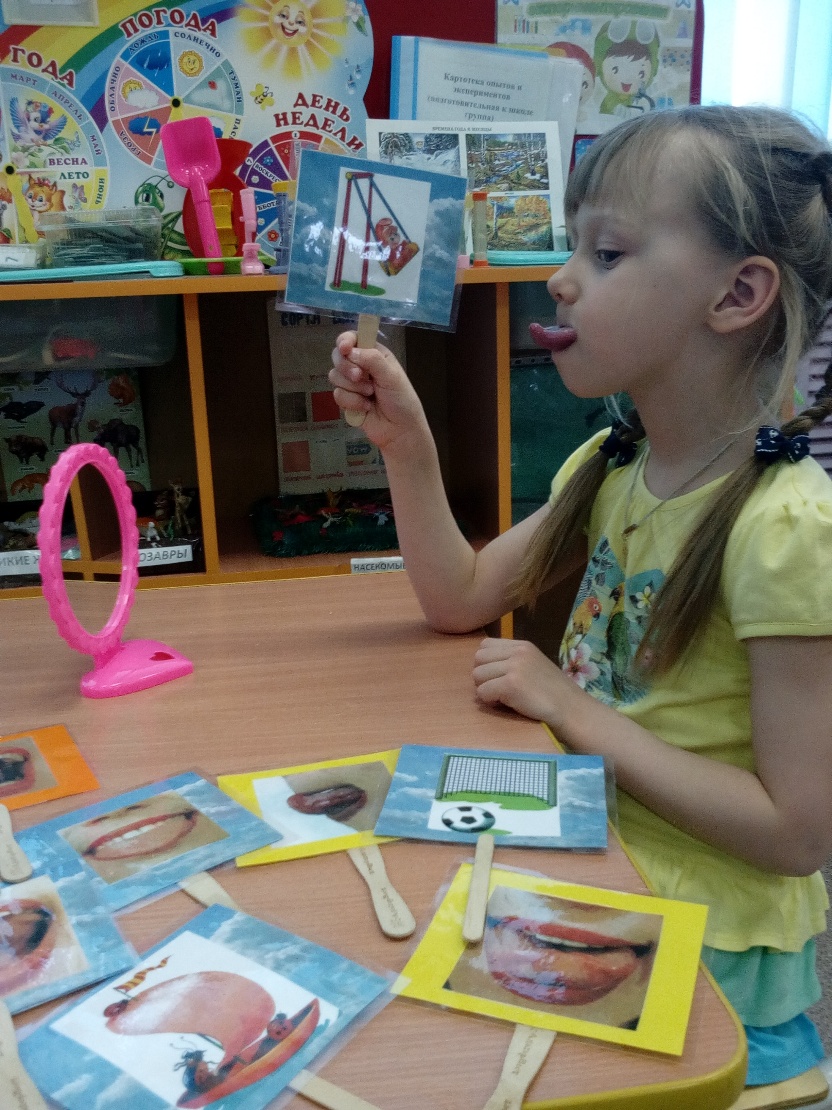 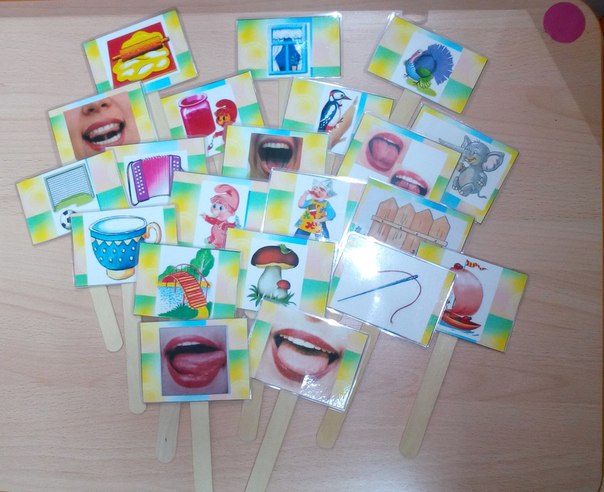 Также мной разработано дидактическое пособие «На что похожи буквы?» В пособии нарисованы картинки-ассоциации, подобранные к букве, по своей форме очень похожие на саму букву. Цель данного пособия – запоминание образа изучаемой буквы. Дети в интересной и игровой форме знакомятся с буквами русского алфавита, в которой все буквы в ней «живые», они похожи на предметы, людей и животных. Короткие веселые четверостишия на каждую букву алфавита легко запоминаются и ребенок быстрее запоминает буквы. Такой подход задействует ассоциативную память ребенка.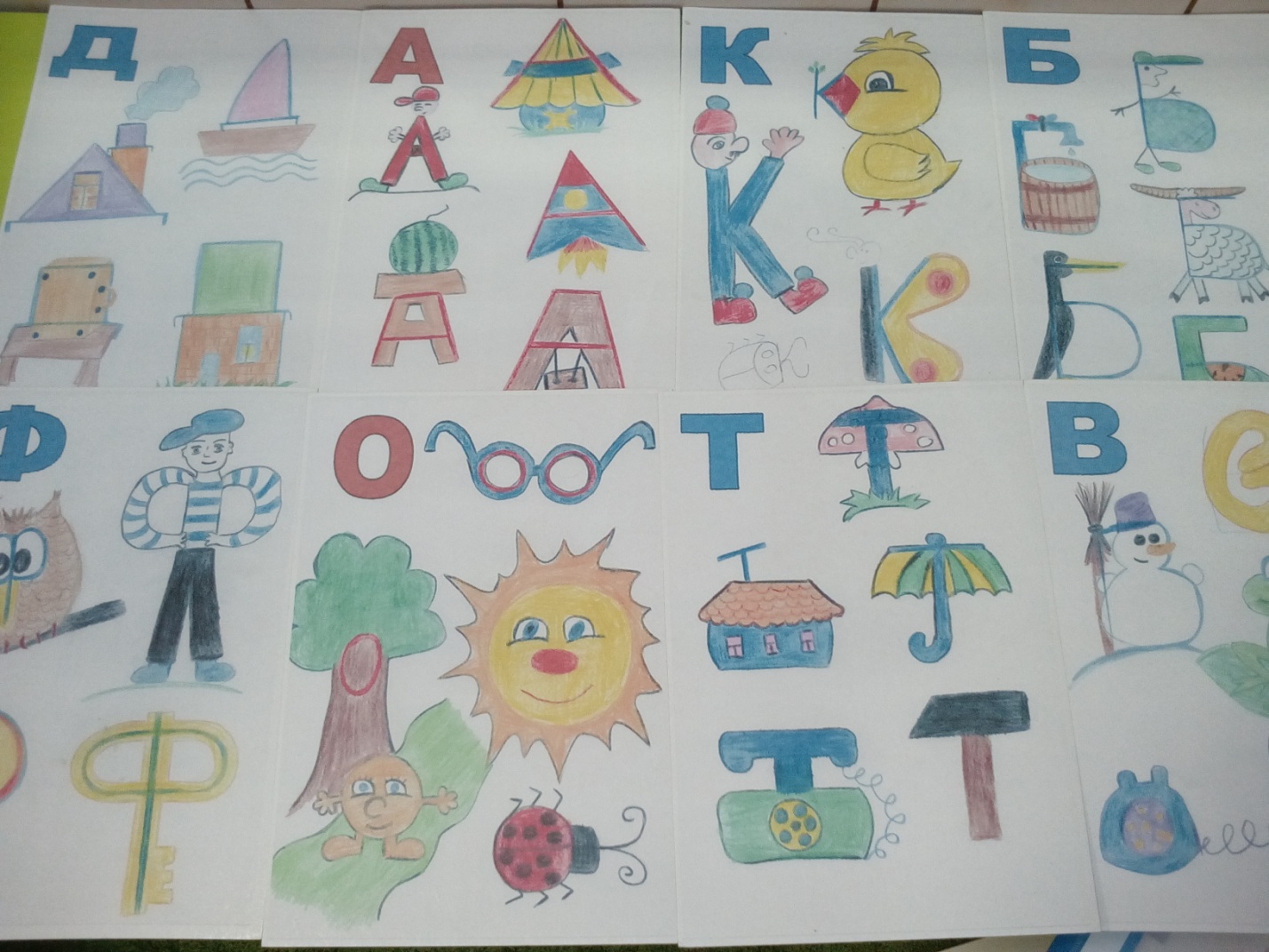 